   THE LANGAR   THE LANGARMain meal                                       Vegetarian curry SaucesGarlic DipMango ChutneyMint   YoghurtPitta or naan breadFruit cocktail Lainey, Ryleigh and MarleyLMain meal                                       Vegetarian curry SaucesGarlic DipMango ChutneyMint   YoghurtPitta or naan breadFruit cocktail Lainey, Ryleigh and MarleyLTHE LANGAR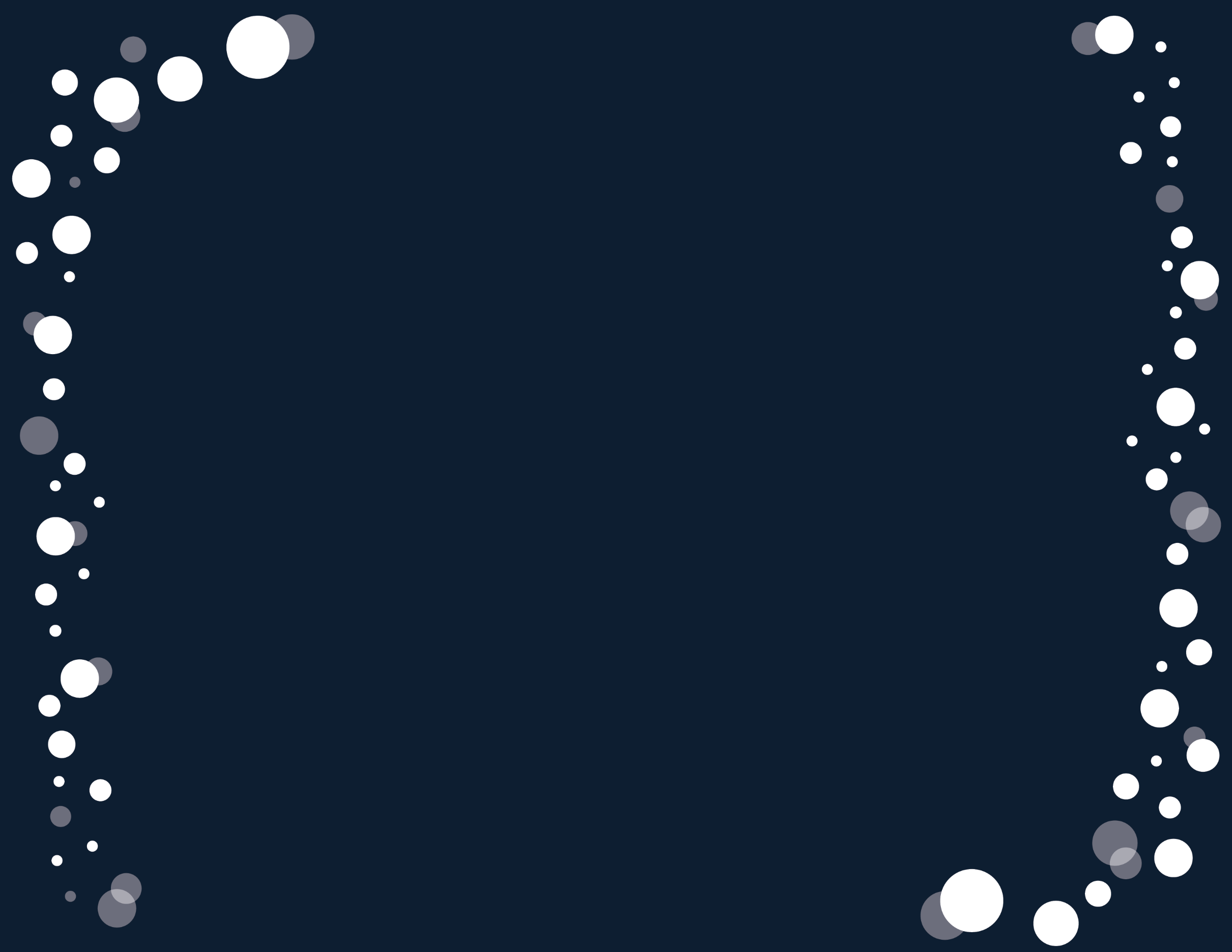 Salt and pepper saladTomato pasta                                   Drinks                                              WaterLangar CurryTHE LANGARSalt and pepper saladTomato pasta                                   Drinks                                              WaterLangar CurryMain meal                                       Vegetarian curry SaucesGarlic DipMango ChutneyMint   YoghurtPitta or naan breadFruit cocktail Lainey, Ryleigh and MarleyL